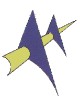 Ano letivo: 2020/2021 1º matrícula para o Pré Escolar 	Renovação Identificação do(a) aluno(a)Nome: ________________________________________________________________________  Sexo: ___F  __M    Naturalidade:______________ Distrito: ________________Concelho: ______________Freguesia: _____________ Nacionalidade: ___________________  Data de Nascimento:_____/_____/_____ NIF : ______________________Tipo de identificação: BI/CC        Passaporte       Autorização de residência        N.º ______________________Válido até:___/____/____   Sistema de Saúde:_________________N.º de Beneficiário:_________________Segurança Social: _____________                               Boletim de Vacinas atualizado?  ___Sim  ____Não  Contactos:Residência: ___________________________________________________________________________________Código postal:______-_____  Localidade: ___________________________________________________________Distrito: _______________________ Concelho: _____________________ Freguesia: _______________________Telefone: ______________  Telemóvel:_______________ Correio eletrónico:______________________________ Identificação do PaiNome: _______________________________________________________________________________________  Naturalidade:__________________ Nacionalidade: ________________  Data de Nascimento:_____/_____/_____Tipo de identificação: BI/CC        Passaporte       Autorização de residência        N.º ______________________Válido até:___/____/____   NIF : ____________________	 Contactos:Residência: ___________________________________________________________________________________Código postal:______-_____  Localidade: ___________________________________________________________Distrito: _______________________ Concelho: _____________________ Freguesia: _______________________Telefone: ______________  Telemóvel:_______________ Correio eletrónico:______________________________ Identificação da MãeNome: ____________________________________________________________________________________  	Naturalidade:_______________ Nacionalidade: _____________  Data de Nascimento:_____/_____/_____Tipo de identificação: BI/CC        Passaporte       Autorização de residência        N.º ______________________Válido até:___/____/____   NIF : ____________________	 Contactos:Residência: ___________________________________________________________________________________Código postal:______-_____  Localidade: ___________________________________________________________Distrito: _______________________ Concelho: _____________________ Freguesia: _______________________Telefone: ______________  Telemóvel:_______________ Correio eletrónico:______________________________Identificação do(a) Encarregado(a) de Educação Pai: ___  Mãe:____  Outro:_____________Nome: _______________________________________________________________________  	Naturalidade:_______________ Nacionalidade: _____________  Data de Nascimento:_____/_____/_____Tipo de identificação: BI/CC        Passaporte       Autorização de residência        N.º ______________________Válido até:___/____/____   NIF : ____________________	 Contactos:Residência: ___________________________________________________________________________________Código postal:______-_____  Localidade: ___________________________________________________________Distrito: _______________________ Concelho: _____________________ Freguesia: _______________________Telefone: ______________  Telemóvel:_______________ Correio eletrónico:______________________________ (Assinale com um X as opções adequadas)Declaração1. Declaro que, nos termos da Lei 51/2012, aceito e comprometo-me a fazer cumprir por parte do meu educando o Regulamento Interno disponível em http://www.anselmodeandrade.pt e na biblioteca escolar (extrato entregue ao aluno no início do ano escolar).2. Assumo, ainda, a responsabilidade por quaisquer danos que voluntariamente sejam causados pelo meu educando dentro do recinto escolar ou em outras instalações que oficialmente a escola utilize.3.Comprometo-me a estar nas reuniões de EE bem como a deslocar-me ao Estabelecimento de Ensino, sempre que me seja solicitado.4.Tomei conhecimento que em caso de doença ou acidente na escola, o meu educando será encaminhado para o Hospital Garcia de Orta, acompanhado por um funcionário, de forma a permitir acionar o seguro escolar. Eu deslocar-me-ei para o HGO o mais rapidamente possível.5.Comprometo-me a informar os serviços administrativos de qualquer alteração de dados e autorização de saída da escola.6.Autorizo       Não Autorizo      (assinale com um X a sua opção) que a imagem do meu educando seja utilizada pela escola para divulgação das suas atividades.7. Autorizo      Não Autorizo      (assinale com um X a sua opção) o meu educando a requisitar obras da Biblioteca Escolar destinadas à leitura domiciliária. Declaro ainda que me responsabilizo pela entrega da obra dentro do prazo estabelecido, assim como pela sua correta utilização e conservação. Se a obra for entregue danificada (folhas soltas, rasgadas, riscadas, entre outros danos), ou em caso de extravio, responsabilizo-me por entregar à escola novo exemplar ou, na falta deste, a verba correspondente. Data:  __/__/___    O Encarregado de Educação __________________________________________________HabilitaçõesPaiMãeEESituação de EmpregoPaiMãeEESem habilitaçõesTrabalhador por conta de outrem1.ºcicloTrabalhador por conta própria como isolado2.ºcicloTrabalhador por conta própria como empregador3.cicloDesempregadoSecundárioDomésticoBacharelatoEstudanteLicenciaturaReformadoPós-GraduaçãoMestradoDoutoramentoOutra